 Рекомендации родителям  по социализации 1.Содействовать укреплению чувства собственного достоинства своего ребенка. Для этого нужно: o создать в семье атмосферу доверия и безопасности; o выбрать ясные с справедливые правила и быть последовательным при договоренностях; o способствовать инициативе и самостоятельности; o искренне заботиться о внутренних чувствах ребенка, то есть интересоваться его желаниями и проблемами в школе и на улице , среди ровесников в компании; 2. Запомнить, что систематические придирки и наказания менее результативны, чем поддержка, похвала и конструктивная критика.3. Понимать и доверять.4. Учитывать его интересы. 5. Перестать быть «воспитателем» и стать другом. 6.Просить прощение за свои ошибки и неверное поведение 7. Критиковать только его поступки, а не личность. 8.Ругать наедине, хвалить при всех. 9. Подчеркивать его значимость и индивидуальность. 10.Больше внимания уделять хорошему, незначительные минусы игнорировать. 11.Ограничить наказания, это путь к взаимной агрессии. 12. Занять свободное время ребенка интересными делами. 13.Убедить в том, что нет неисправимых недостатков. 14. Учить ставить себя в положение другого человека.15.Научить считаться с мнением других людей. 16.Стимулировать положительные результаты, создавая ситуацию успеха. 17. Помочь выработать привычку и потребность в самоанализе:  чаще обсуждать с ребенком цели и задачи его поступков;  совместно разбирать причины его поведения и поведения других людей;  научить ребенка сравнивать полученный результат с желаемым. 18. Систематически поддерживать связь с педагогами и другими взрослыми-наставниками вашего ребенка.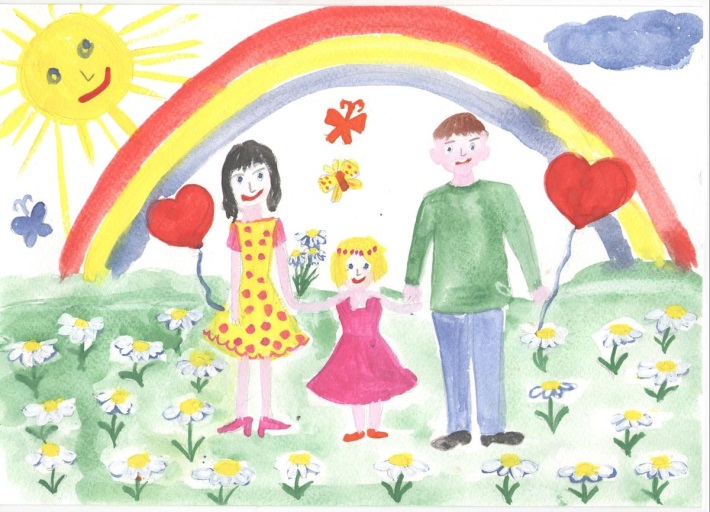 Советы для родителей «Как научить детей общаться»1.Учите своего ребенка дружить с другими детьми, не обрекайте его на одиночество.2. Цените друзей своего ребенка не с позиции возможностей его родителей, а с позиции его отношения к вашему ребенку.3. Собственным отношением к людям, учите своего ребенка ценить друзей.4. Старайтесь показать своему ребенку достоинства его друзей, а не недостатки.5.Приглашайте друзей своего ребенка в дом, общайтесь с ними.6. Помните, что дружба детства, которая будет поддержана вами, возможно, станет опорой вашего ребенка во взрослой жизни.7. Учите своего ребенка быть честным с друзьями и не искать выгоды от дружбы.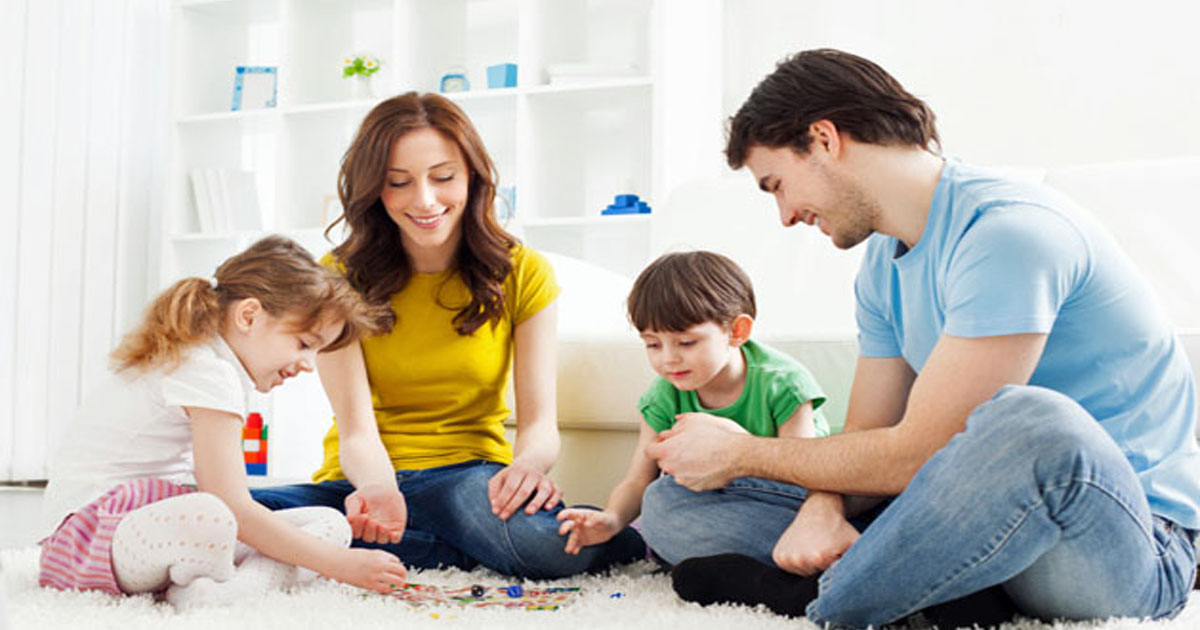 Правила дружбы.1.Если тебя приглашают поиграть вместе – соглашайся;  не пригласили, но очень хочется – попросись сам.2. Играй с другими детьми честно,  по правилам.3. Уважай желания и чувства тех, с кем играешь или общаешься.4. Помни иногда надо уступить – это не проигрыш.5. Не ябедничай, умей хранить доверенные тебе секреты и тайны.6. Не обижай того кто слабее тебя.7. Не дразни других детей, не выпрашивай ничего – это не красиво.8. Не стесняйся предлагать дружбу первым.9. Помни о том,  что драться можно только для самозащиты.10. Не отнимай чужие игрушки, научись вежливо попросить.  Если попросят у тебя -  поделись.11. Помогай, поддерживай своих друзей. Дорожи дружбой. 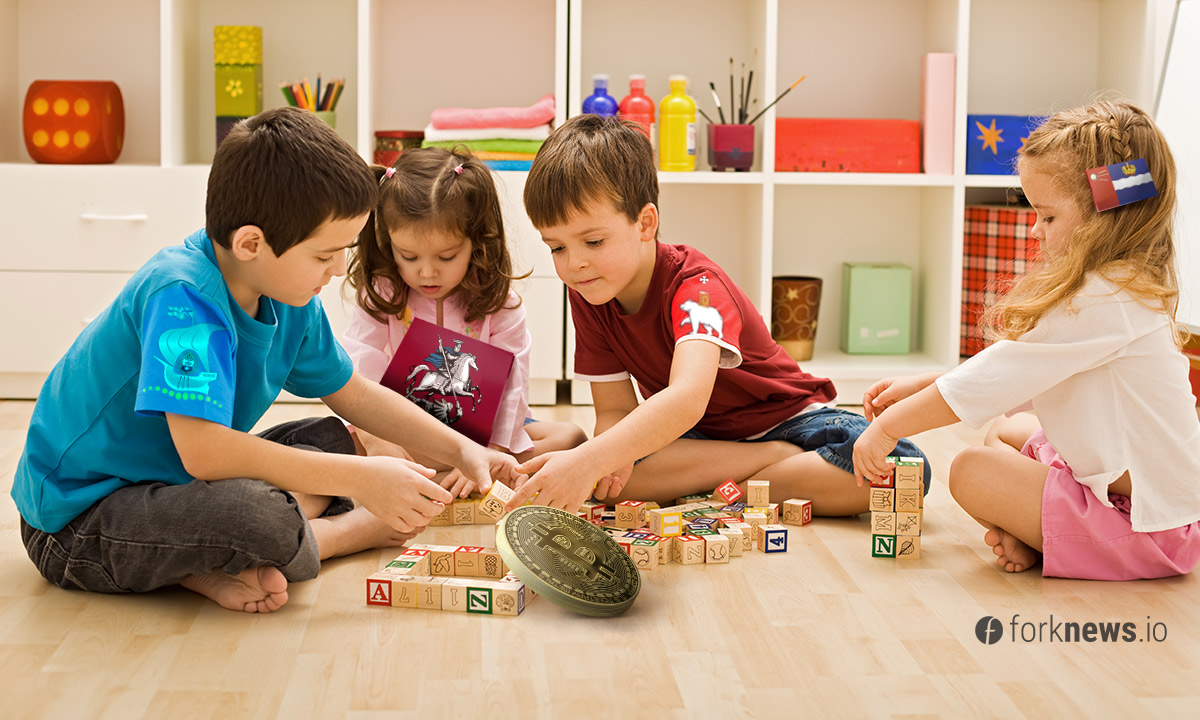  Минутки рефлексии для родителей. Посчитайте свой запас  «Волшебных слов»!Утром - «Доброе утро», «Я рада тебя видеть», «Здравствуй», «Как ты себя чувствуешь?».За завтраком, обедом, ужином – «Приятного аппетита», «Спасибо», «Благодарю», «Позволь за тобой поухаживать», «Все было очень вкусно»Во время общения - «Разреши», «Пожалуйста», , «Будь добр», «Извини», «Позволь», «Если тебя не затруднит»», «Прошу прощения».Вечером  – «Добрый вечер», «До свидания», «До завтра», «До встречи», «Счастливого пути», «Всего хорошего», «Доброй ночи», «Спокойной ночи», «Приятных снов».Подумайте, что можно уже сейчас изменить в Вашем семейном этикете!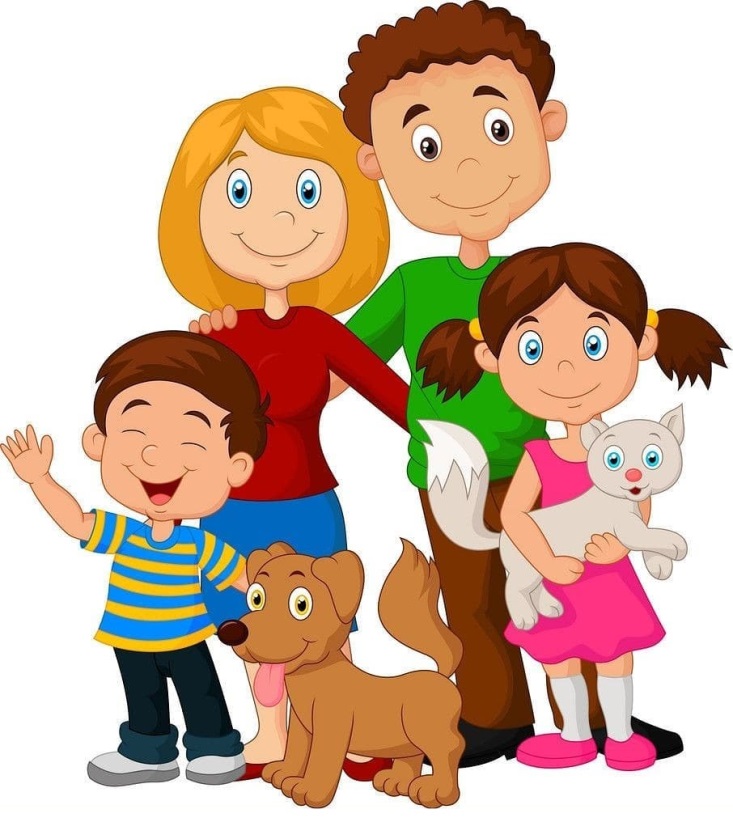 